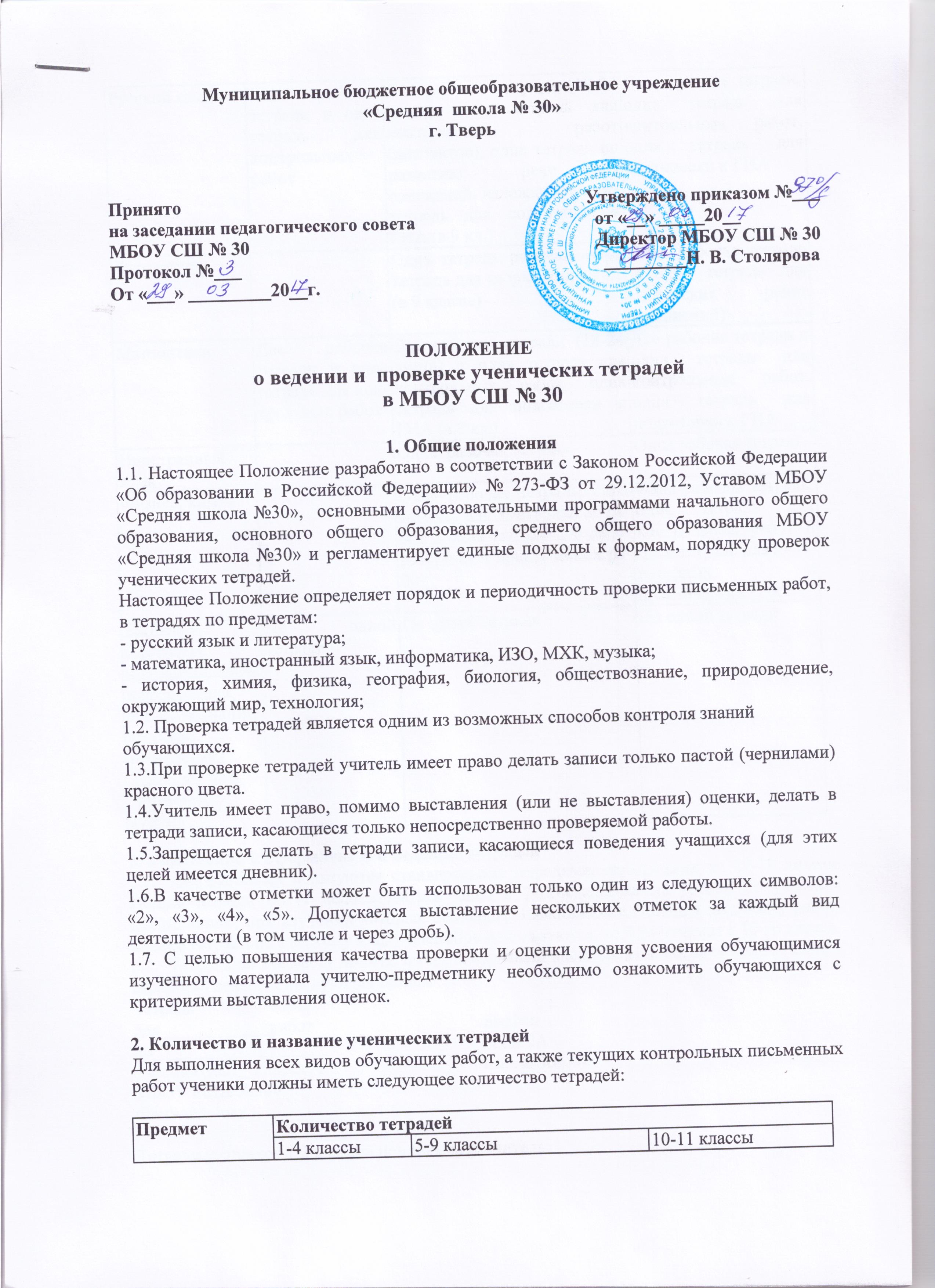 3. Требования к оформлению и ведению тетрадей3.1.  Обучающиеся пользуются стандартными тетрадями, состоящими из 12-18 листов. Общие тетради могут использоваться лишь в 7-11-х классах на уроках по учебным дисциплинам, при изучении которых необходимо выполнение больших по объему работ. Общие тетради по русскому языку и алгебре используются, только начиная с 10-го класса.3.2.  Тетрадь по предмету должна иметь аккуратный внешний вид. На ее обложке (первой странице) делается следующая запись:Тетрадьдля____________работ                                     Englishпо___________________                                  Form 2Aученика (цы)__класса А                                   Galina SedovaМБОУ «СШ №30»                                         Фамилия, имя _________ Тетради учащихся 1,2 классов подписывает учитель.На обложке тетрадей для контрольных работ, работ по развитию речи, лабораторных и практических работ делаются соответствующие записи.3.3.  При выполнении работ учащимся  разрешается делать на полях записи справочного характера по содержанию изучаемой темы, предмета. Обязательным является соблюдение правила «красной» строки в тетрадях по всем предметам.3.4. Дата выполнения работы записывается на полях арабскими цифрами и названием месяца в тетрадях по математике в 1-6-м классах, прописью — в тетрадях по русскому языку в 1 -9-м классах, цифрами на полях или строке в тетрадях по остальным предметам.3.5.  Размер полей в тетрадях устанавливается учителем, исходя из специфики письменных работ по учебному предмету.3.6.  На каждом уроке в тетрадях следует записывать его тему, а на уроках по русскому языку, математике — указывать вид выполняемой работы (классная, домашняя, самостоятельная, диктант, изложение, сочинение и т.д.).3.7.  При выполнении заданий в тетрадях обучающиеся должны указывать номер упражнения, задачи, вопроса.3.8.  Устанавливается следующий пропуск клеток и линий в тетрадях:•  по математике — начинать писать с самой верхней полной клетки, между разными заданиями пропускать 2 клетки, между домашней и классной — 4 клетки, между датой и заголовком работы — 2 клетки;•  по русскому языку — линии внутри одной работы не пропускаются, между домашней и классной работой оставляют 2 линии.Текст каждой новой работы начинается с «красной» строки на той же странице тетради, на которой написаны дата и наименование работы.3.9.  Обучающиеся ведут записи в тетрадях синей или фиолетовой пастой. Черная или зеленая пасты или карандаш могут быть использованы при подчеркивании, составлении графиков и т.д. Учащимся запрещается писать в тетрадях красной пастой.В тетрадях для контрольных  работ, в тетрадях по развитию речи, помимо самих контрольных работ, подлежит в обязательном порядке делать работу над ошибками.4.  Порядок проверки письменных работ учащихсяПри оценке письменных работ учащихся руководствоваться соответствующими  нормами оценки знаний, умений, навыков школьников.Все контрольные работы обязательно оцениваются учителем с занесением оценок в      классный журнал. Самостоятельные обучающие письменные работы также   оцениваются. Оценки в журнал за эти работы могут быть выставлены по усмотрению  учителя.Определён следующий порядок проверки рабочих тетрадей обучающихся:4.1. Учитель начальных классов: контролирует наличие у учащихся тетрадей по учебным предметам, соблюдение установленного в школе порядка их оформления, ведения, соблюдение орфографического режима;соблюдает порядок проверки рабочих тетрадей учащихся: в 1-4 классах ежедневно проверяются все классные и домашние работы учащихся по письменным предметам (письмо, русский язык, математика, английский язык);своевременно в соответствии с графиком проводит установленное программой и учебным планом количество контрольных работ;проверяет контрольные диктанты и контрольные работы по всем предметам в 1-4 классах к следующему уроку;Проставляет в классный журнал все оценки за контрольные работы за то число месяца, когда они проводились;Проводит работу над ошибками, анализ контрольной работы после проверки контрольных работ, с обязательной фиксацией данного вида работы в классном журнале в графе «Что пройдено на уроке».4.2 Учитель русского языка и литературы. Контролирует наличие у учащихся тетрадей по учебным предметам, соблюдение установленного в школе порядка их оформления, ведения, соблюдение орфографического режима.Соблюдает порядок проверки рабочих тетрадей учащихся:а) по русскому языку5 класс  в течение года проверяются все домашние и классные работы учащихся,6 класс в 1 полугодие - проверяются все домашние и классные работы учащихся,Во втором полугодии в 6 классе и 7-9 классы - ежедневно проверяются работы у слабых учащихся, наиболее значимые - у всех остальных, но с таким расчетом, чтобы раз в неделю тетради всех учащихся проверялись;10-11 классы - ежедневная проверка работ у слабых учащихся, а у остальных проверяются не все работы, а наиболее значимые по своей важности, но с таким расчетом, чтобы 2 раза в месяц учителем проверялись тетради всех учащихся.б) по литературе5-8 классы - проверка тетрадей 2 раза в месяц,9-11 классы - 1 раз в месяц.Своевременно по указанию заместителя директора школы по учебной работе заполняет график проведения контрольных работ.Все виды контрольных работ проверяются у всех учащихся.Учитель соблюдает следующие сроки проверки контрольных работ:    Контрольный диктант проверяется к следующему уроку,Изложение - через 2-3 дня после проведения работы,Сочинение - через неделю после проведения работы.Проводит работу над ошибками, анализ контрольной работы после проверки контрольных работ, с обязательной фиксацией данного вида работы в классном журнале в графе «Что пройдено на уроке».4.3. Учитель математики Контролирует наличие у учащихся необходимых тетрадей, соблюдение установленного в школе порядка их оформления, ведения, соблюдение орфографического режима.Соблюдает следующий порядок проверки рабочих тетрадей учащихся:а)      5 класс  в течение года проверяются все домашние и классные работы учащихся,б)      6 класс в 1 полугодие - проверяются все домашние и классные работы учащихся, во втором полугодии - ежедневно проверяются работы у слабых учащихся, наиболее значимые - у всех остальных, но с таким расчетом, чтобы раз в неделю тетради всех учащихся проверялись;в)      7-8 классы - ежедневно проверяются работы у слабых учащихся и наиболее значимые - у всех остальных, но не реже двух раз в месяц;г)       9-11 классы - ежедневная проверка работ у слабых учащихся, у всех остальных проверяются наиболее значимые работы с таким расчетом, чтобы все тетради были проверены 2 раза в месяц.Своевременно по указанию заместителя директора школы по учебно-воспитательной работе заполняет график проведения контрольных работ.Все виды контрольных работ проверяются у всех учащихся.Учитель соблюдает следующие сроки проверки контрольных работ:а)      5-8 классы: работы проверяются к уроку следующего дня,б)      9-11 классы: работы проверяются либо к уроку следующего дня, либо через 1-2 урока.Проводит работу над ошибками, анализ контрольных работ после проверки контрольных работ, с обязательной фиксацией данного вида работы в классном журнале в графе «Что пройдено на уроке».4.4. Учитель истории, обществознания, мировой художественной культуры. Контролирует наличие у учащихся тетрадей, атласов и других пособий, соблюдение установленного в школе порядка их оформления, ведения, соблюдение орфографического режима.Соблюдает следующий порядок проверки рабочих тетрадей учащихся: тетради всех учащихся всех классов проверяются не реже 1-2 раз в учебную четверть.Выставляет в классные журналы оценки за творческие работы учащихся, рефераты, доклады и т.п.Хранит творческие работы учащихся в учебном кабинете в течение текущего учебного года.Учитель соблюдает следующие сроки проверки контрольных работ(тестов):а)      5-11 классы: работы проверяются либо к уроку следующего дня, либо через 1-2 урока.Проводит работу над ошибками, анализ контрольной работы после проверки контрольных работ, с обязательной фиксацией данного вида работы в классном журнале в графе «Что пройдено на уроке».4.5. Учитель географии Контролирует наличие у учащихся тетрадей, атласов и других пособий, соблюдение установленного в школе порядка, их оформления, ведения, соблюдение орфографического режима.Соблюдает следующий порядок проверки рабочих тетрадей учащихся:         тетради всех учащихся всех классов проверяются не реже 1-2 раз в учебную четверть.Выставляет в классные журналы оценки за практические, творческие работы учащихся, рефераты, доклады и т.п.Хранит творческие и контрольные (практические) работы учащихся в учебном кабинете в течение учебного года.Учитель соблюдает следующие сроки проверки контрольных работ (тестов):        5-11 классы: работы проверяются либо к уроку следующего дня, либо через 1-2 урока.Проводит работу над ошибками, анализ контрольной работы после проверки контрольных работ, с обязательной фиксацией данного вида работы в классном журнале в графе «Что пройдено на уроке».4.6. Учитель биологии Контролирует наличие у учащихся необходимых тетрадей и других пособий соблюдение установленного в школе порядка их оформления, ведения, соблюдение орфографического режима.Соблюдает следующий порядок проверки рабочих тетрадей учащихся:         тетради всех учащихся всех классов проверяются не реже 1-2 раз в учебную четверть.Выставляет в классные журналы оценки за практические, творческие работы учащихся, рефераты, доклады и т.п.Хранит творческие и контрольные (практические) работы учащихся в учебном кабинете в течение учебного года.Учитель соблюдает следующие сроки проверки контрольных работ(тестов):а)      5-11 классы: работы проверяются либо к уроку следующего дня, либо через 1-2 урока.Проводит работу над ошибками, анализ контрольной работы после проверки контрольных работ, с обязательной фиксацией данного вида работы в классном журнале в графе «Что пройдено на уроке».4.7. Учитель физики Контролирует наличие у учащихся необходимых тетрадей, соблюдение установленного в школе порядка их оформления, ведения, соблюдение орфографического режима.Своевременно заполняет график проведения контрольных и лабораторных работ. Количество работ должно соответствовать методическим указаниям и утвержденному учебному плану школы.Соблюдает следующий порядок проверки рабочих тетрадей учащихся:         тетради всех учащихся всех классов проверяются не реже 1-2 раз в учебную четверть.Проверяет все виды контрольных работ у всех учащихся. Выставляет в классные журналы оценки за контрольные работы учащихся, как правило, к следующему уроку. При количестве уроков в год 70 и более - через 1-2 урока. Оценка выставляется за то число, когда была проведена работа. Проводит работу над ошибками, анализ контрольной работы после проверки контрольных работ, с обязательной фиксацией данного вида работы в классном журнале в графе «Что пройдено на уроке».4.8. Учитель химии Контролирует наличие у учащихся необходимых тетрадей, соблюдение установленного в школе порядка их оформления, ведения, соблюдение орфографического режима.Своевременно составляет график проведения контрольных, лабораторных и практических работ. Количество работ должно соответствовать методическим указаниям и утвержденному учебному плану школы;Соблюдает следующий порядок проверки рабочих тетрадей учащихся:         рабочие тетради всех учащихся всех классов проверяются не реже 1-2 раз в учебную четверть.Проверяет все виды контрольных работ у всех учащихся. Выставляет в классные журналы оценки за контрольные работы учащихся, как правило, к следующему уроку. При количестве уроков в год 70 и более - через 1-2 урока. Оценка выставляется за то число, когда была проведена работа. Проводит работу над ошибками, анализ контрольной работы после проверки контрольных работ, с обязательной фиксацией данного вида работы в классном журнале в графе «Что пройдено на уроке».4.9. Учитель иностранного языка. Контролирует наличие у учащихся необходимых тетрадей, соблюдение установленного в школе порядка их оформления, ведения, соблюдение орфографического режима.Соблюдает следующий порядок проверки рабочих тетрадей учащихся:а)      5- классы - после каждого урока в течение I полугодия и не реже одного раза в неделю во втором полугодии;6- классы - после каждого урока у слабых учащихся. У всех учащихся тетради должны быть проверены один раз в неделю;б)      7-9 классы - после каждого урока у слабых учащихся, у сильных - наиболее значимые работы. У всех учащихся этих классов тетради должны быть проверены раз в две недели.в)      10-11 классы - тетради всех учащихся проверяются 1 раз в учебную четверть, а тетради-словари - 1 раз в месяц.Своевременно по указанию заместителя директора школы по учебно-воспитательной работе заполняет график проведения контрольных работ.Все виды контрольных работ проверяются у всех учащихся.Учитель соблюдает следующие сроки проверки контрольных работ: все письменные контрольные работы учащихся всех классов проверяются к следующему уроку, а при наличии уроков в год 70 - через 1-2 урока. Выставляет оценки за наиболее значимые работы в классный журнал за то число месяца, когда проводилась работа.Проводит работу над ошибками, анализ контрольной работы после проверки контрольных работ, с обязательной фиксацией данного вида работы в классном журнале в графе «Что пройдено на уроке».4.10. Учитель информатики и информационно-коммуникационных технологий Контролирует наличие у учащихся тетрадей по учебным предметам, соблюдение установленного в школе порядка их оформления, ведения, соблюдение орфографического режима.Соблюдает следующий порядок проверки рабочих тетрадей учащихся:        тетради всех учащихся всех классов проверяются не реже 1-2 раз в учебную четверть.Учитель соблюдает следующие сроки проверки контрольных работ(тестов):        работы проверяются либо к уроку следующего дня, либо через 1-2 урока.Проводит работу над ошибками, анализ контрольной работы после проверки контрольных работ, с обязательной фиксацией данного вида работы в классном журнале в графе «Что пройдено на уроке».4.11. Учитель технического или обслуживающего трудаКонтролирует наличие и правильности ведения учащимися тетрадей по предмету.Осуществляет выборочную проверку тетрадей, однако каждая тетрадь должна проверяться не реже 1-2-х раз за учебную четверть.4.12. Учитель изобразительного искусства и черчения. Контролирует наличие у обучающихся альбомов для рисования.  Проверяет каждую работу у учащихся всех классов. Работа выдается ученику либо на следующем уроке, либо через урок после ее выполнения.Выставляет оценки в классный журнал за все работы за то число, когда проводилась работа.4.13. Учитель основ безопасности жизнедеятельности. Контролирует наличие и правильность ведения учащимися тетрадей по предмету. Осуществляет выборочную проверку тетрадей, однако каждая тетрадь должна проверяться не реже 1-2-х раз за учебную четверть.Учитель соблюдает следующие сроки проверки контрольных работ(тестов):а) 5-11 классы: работы проверяются либо к уроку следующего дня, либо через 1-2 урока. Проводит работу над ошибками после проверки контрольных работ.5.  Особенности проверкиВ проверяемых работах учитель отмечает и (или) исправляет допущенные ошибки,руководствуясь следующим:5.1 в начальной школе:- при проверке тетрадей и контрольных работ по русскому языку и математикеучащихся 1 - 4-х классов учитель зачеркивает орфографическую ошибку, цифру,математический знак и надписывает вверху нужную букву или верный результатматематических действий;- при пунктуационных ошибках зачеркивается ненужный или пишется необходимый вэтом случае знак препинания; на полях учитель обозначает ошибку определеннымусловным знаком («I» - орфографическая ошибка, «V» - пунктуационная);- проверив диктант, списывание, изложение, сочинение учитель подсчитывает изаписывает в конце работы число орфографических (числитель) и пунктуационных(знаменатель) ошибок; после подсчета ошибок в установленном порядкевыставляется отметка за работу;- после проверки письменных работ обучающимися под руководством учителяделается работы над ошибками;5.2 в основной и старшей школе:- при проверке изложений и сочинений в 5 - 11-х классах (как контрольных, так иобучающих) отмечаются (а в необходимых случаях и исправляются) не толькоорфографические и пунктуационные ошибки, но и фактические, логические,речевые (которые подчеркиваются волнистой линией) и грамматические; на поляхтетради учитель обозначает фактические ошибки символом «ф», логические –знаком «л», речевые – знаком «р», грамматические – знаком «гр».- при проверке классных и домашних работ у обучающихся, а также контрольныхработ учащихся 5-11-х классов по русскому языку и математике учитель исправляет и (или) отмечает на полях допущенные ошибки;- в тетрадях «слабых» учащихся учитель имеет право исправить ошибку и дать комментарий.- проверив диктант изложение или сочинение, учитель подсчитывает и записывает количество ошибок по видам в диктантах дробью указывается количество орфографических (числитель) и пунктуационных (знаменатель) ошибок. В изложениях и сочинениях указывается, кроме этого, количество фактических, логических, речевых и грамматических ошибок;- после проверки письменных работ обучающимися под руководством учителяделается работа над ошибками. Работа над ошибками, как правило, осуществляется в тех же  тетрадях, в которых  выполнялись соответствующие письменные работы.6.    Осуществление контроля6.1.Контроль за порядком ведения и проверкой тетрадей осуществляет администрация школы.  6.2.Контроль осуществляется согласно плану внутришкольного контроля.7. Хранение ученических тетрадейСрок хранения  тетрадей для контрольных, лабораторных, практических работ  в течение года обучения.ПредметКоличество тетрадейКоличество тетрадейКоличество тетрадей1-4 классы5-9 классы10-11 классыРусский языкДве рабочие тетради и одна тетрадь для контрольных работДве рабочие тетради (18-24 листа), одна тетрадь для контрольных работ (диктантов), одна тетрадь по развитию  речи (для сочинений, изложений), одна тетрадь для подготовки к ГИА (в 9 кл.)Две  рабочие тетради, одна тетрадь для контрольных работ, одна тетрадь для подготовки к ГИАЛитератураОдна тетрадь рабочая, одна тетрадь для творческих работ (в 9 классе)Одна рабочая тетрадь и одна тетрадь для творческих работ (сочинений)МатематикаДве рабочие тетради и одна тетрадь для контрольных работДве рабочие тетради (18-24 листа) и одна тетрадь для контрольных работ, одна тетрадь для подготовки к ГИА (в 9 кл.)Две рабочие тетради и одна тетрадь для контрольных работ, одна тетрадь для подготовки к ГИАИностранный языкОдна  рабочая тетрадьОдна рабочая тетрадь Физика, химияОдна рабочая тетрадь, одна тетрадь для контрольных работ и одна тетрадь для лабораторных и практических работОдна рабочая тетрадь, одна тетрадь для контрольных работ и одна тетрадь для лабораторных и практических работБиология, география, природоведение, информатика, обществознание,история, технология, ОБЖ, музыка, черчение, курсы.По одной тетрадиПо одной тетрадиПо одной тетради